Test 1The 9th formUnit I: „NATURAL WORLD”COMPETENCE: Practical application of knowledge	UNITS of COMPECENCE: Practicalapplication of knowledge and skills acquired while studying this unitOBJECTIVES:To write the plural of the latin originand compound nouns applying the rules;To devide the words into categories according to the generic terms;To fill the sentences with the word apropriate to the context;To change the feminine nouns into masculine forms;To speak about their family, using the appropriate vocabulary.1. Put thewords in therightcolumn: caterpillars, lions, earthworms, flies, redsqurrels, hawks, tigers, fallow deer, bacteria,  beetles, fungi, giraffes, worms, owls, rabbits.                                                       15p.Predators                                    Scavengers                             Decomposers                                 Herbivores2. Write the plural forms of the following nouns:                                                                                        10p.Alga - ______________                                       passer-by -______________Appendix -     ______________		   forget-me-not - ______________Fungus -    _______________                             mother-in-law - _______________Phenomenon -   _______________                  girlfriend -________________Bacterium -    ____________                              woman-hater -_______________3. Complete the sentences with the following words: teeth, fins, gills, claws, tail, necks, humps, smell.                                                                                                                                                                     8p.A cat uses its __________ to catch mice.Sharks use their ________ to breathe and ____________ to swim.Rodents, like rabbits, squirrels and mice, have large front___________ that are used for gnawing.Camels store fat in their __________.A skunk is a small black and white animal that produces a strong unpleasant ________ when is attacked.Giraffes can eat acacia leaves because of their long __________.A fox is a brown-reddish animal with a heavy _________.4. Match the words on the left with their definitions on the right:       7p.1) Predator                                                                 2) Scavenger                                                                    3) Fallow deer4) Flesh5) Decomposer6) Hawk7) Lettucea)a  strong, swift, bird of preyb) an animal which lives by eating other animalsc) an animal which feeds on other dead animalsd) the muscle and fat that is found between the skin and bones of an animal or a humane) an organism that decomposes organic materialf) a cultivated plant with edible leaves used in saladsg) a deer with a white-spotted reddish-brown fur5. Change each feminine noun into masculine form:                                                                                  10p.She-bear - ____________________; sister-in-law - ____________________; mare - ____________________; cow - ____________________; goose - ____________________; hen - ____________________; tigress - ____________________; roe - ____________________;girlfriend - ____________________; sow - ____________________.6. Describe and explain the following example of food chain:                                                                 10p.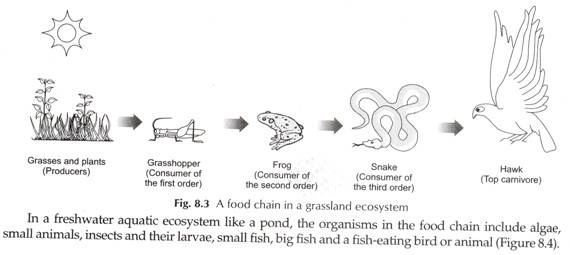 Extrapoints: 5p. - for correctness (spelling)Totally – 65 points1p. - for each word written in the right column;1p. - for each correct plural noun form;1p. - for each word put in the right sentence;1p. - for each correct matching; 1p. - for each correct masculine form; 1p. - for each key word (food chain, grass, grasshopper, frog, snake, hawk, fed );2p. – correctness, applying grammar rules:2p. – no more than 1 grammar mistake;1p. – 2-3 grammar mistakes;0p. – more than 3 grammar mistakes.5p. - for correctness (spelling) of the whole test:5p. – no spelling mistakes;4p. – 1-2 spelling mistakes;3p. – 3-4 spelling mistakes;2p. – 5-6 spelling mistakes;1p. – 7-8 spelling mistakes;0p. – more than 8 spelling mistakes.61 – 65p. – « 10»                                                                      21 –29p. - « 5»56 – 60p. - « 9»                                                                         15  - 20p. - « 4»49 – 55p. - « 8»                                                                         11 -  14p.  -  « 3»40 – 48p. - « 7»                                                                          6 -  10p.   -  « 2»30 – 39p. - « 6»                                                                          1 -  5p. - « 1»Test 1The 9th formPupil’s name: __________________________________                                   Date: ____________________1. Put thewords in therightcolumn: caterpillars, lions, earthworms, flies, redsqurrels, hawks, tigers, fallow deer, bacteria,  beetles, fungi, giraffes, worms, owls, rabbits.                                                                              15p.Predators                                         Scavengers                            Decomposers                             Herbivores_____________________________________________________________________________________________________________________________________________________________________________________________________________________________________________________________________________________________________________________________________________________________________________________________________________________________________________________________________2. Write the plural forms of the following nouns:                                                                                             10p.Alga - ______________                                             passer-by -______________Appendix -     ______________		                   forget-me-not - ______________Fungus -    _______________                                    mother-in-law - _______________Phenomenon -   _______________                          girlfriend -________________Bacterium -    ____________                                     woman-hater -_______________3. Fill the sentences with the following words: teeth, fins, gills, claws, tail, necks, humps, smell.                       8p.                                                                                                                                                            A cat uses its __________ to catch mice.                                                                 Sharks use their ________ to breathe and ____________ to swim.Rodents, like rabbits, squirrels and mice, have large front___________ that are used for gnawing.Camels store fat in their __________.A skunk is a small black and white animal that produces a strong unpleasant ________ when is attacked.Giraffes can eat acacia leaves because of their long __________.A fox is a brown-reddish animal with a heavy _________.4. Match the words on the left with their definitions on the right:  7p.1) Predator                                                            2) Scavenger                                                                    3) Fallow deer4) Flesh5) Decomposer6) Hawk7) Lettuce  a) a  strong, swift, bird of preyb) an animal which lives by eating other animalsc) an animal which feeds on other dead animalsd) the muscle and fat that is found between the skin and bones of an animal or a humane) an organism that decomposes organic materialf) a cultivated plant with edible leaves used in saladsg) a deer with a white-spotted reddish-brown fur5. Change each feminine noun into masculine form:                                                                                  10p.She-bear - ____________________; sister-in-law - ____________________; mare - ____________________; cow - ____________________; goose - ____________________; hen - ____________________; tigress - ____________________; roe - ____________________; girlfriend - ____________________; sow - ____________________.6. Describe and explain the following example of food chain:                                                                 10p._____________________________________________________________________________________________________________________________________________________________________________________________________________________________________________________________________________________________________________________________________________________________________________________________________________________________________________________________________Extra points: 5p. - for correctness (spelling)                                                                            Total score: ______                                                                                   Totally – 65 points                             Mark: _________Test-paper analysisTest 1The 9th levelInstitution: T. L. ”VasileAlecsandri”, CalarashiTeacher: Ursu MarianaThe number of the pupils in the class: 18The number of the pupils who wrote the test: 17Number of students who have been absent: 1Marks number:”10” – 0 pupils;”9” – 4 pupils;”8” – 2 pupils;”7” – 3 pupils;”6” – 2 pupil;”5” – 5 pupils;”4” – 0 pupils;”3” – 1 pupils;”2” – 0 pupils;”1” – 0 pupils.Average mark: 6,64Quality: 35,29%Items with a high degree of achievement: 1.Items with an average degree of achievement:  2, 3, 4.Items with a low degree of achievement:  5, 6.Pupils’ results:Specific errors:        Using the correct forms of the verb in sentences;      Matching the words to the definitions;      Forming the plural of the compound and latin origin nouns;      Describing a picture using the appropriate vocabulary.Measures for improvement: •	Solving more grammar, matching and vocabulary exercises;•	Reading various types texts,demonstratingreadingcomprehension;Describing a picture using the appropriate vocabularyMaking up sentences using known and new vocabulary;Writing short texts / composition on different topics.Item number123456Number of pupils who have achieved them fully442324Number of pupils who have achieved them partially1313131093Number of pupils who haven’t achieved them at all0024610